	Electronic Submission:Scan form as PDF & upload via Paper Agency Portal in the HR Info Portal.*Your agency is responsible for determining FLSA status in accordance with Federal law.  For assistance, please visit the website of the US Department of Labor at www.dol.gov or call (225) 757-7735.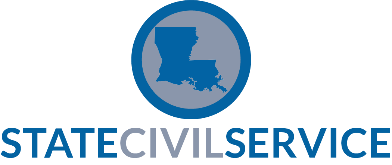 Position Change Form for Paper AgenciesRevised: 1/2020Position Change Form for Paper AgenciesRevised: 1/2020Position Change Form for Paper AgenciesRevised: 1/2020Position Change Form for Paper AgenciesRevised: 1/2020Position Change Form for Paper AgenciesRevised: 1/2020Use this form to define characteristics or to change the characteristics of an existing position. A copy of the position’s SF-3 must be included for action changes, such as a reallocation. Action changes must have prior approval from the SCS Compensation Division. This form changes the position only; to change this information for the employee, you must also submit an “Employee Change Form” to the SCS Employee Relations Division.Use this form to define characteristics or to change the characteristics of an existing position. A copy of the position’s SF-3 must be included for action changes, such as a reallocation. Action changes must have prior approval from the SCS Compensation Division. This form changes the position only; to change this information for the employee, you must also submit an “Employee Change Form” to the SCS Employee Relations Division.Use this form to define characteristics or to change the characteristics of an existing position. A copy of the position’s SF-3 must be included for action changes, such as a reallocation. Action changes must have prior approval from the SCS Compensation Division. This form changes the position only; to change this information for the employee, you must also submit an “Employee Change Form” to the SCS Employee Relations Division.Use this form to define characteristics or to change the characteristics of an existing position. A copy of the position’s SF-3 must be included for action changes, such as a reallocation. Action changes must have prior approval from the SCS Compensation Division. This form changes the position only; to change this information for the employee, you must also submit an “Employee Change Form” to the SCS Employee Relations Division.Use this form to define characteristics or to change the characteristics of an existing position. A copy of the position’s SF-3 must be included for action changes, such as a reallocation. Action changes must have prior approval from the SCS Compensation Division. This form changes the position only; to change this information for the employee, you must also submit an “Employee Change Form” to the SCS Employee Relations Division.Use this form to define characteristics or to change the characteristics of an existing position. A copy of the position’s SF-3 must be included for action changes, such as a reallocation. Action changes must have prior approval from the SCS Compensation Division. This form changes the position only; to change this information for the employee, you must also submit an “Employee Change Form” to the SCS Employee Relations Division.Position InformationPosition InformationPosition InformationPosition InformationPosition InformationPosition InformationAgency Name:Agency Name:Agency Name:Agency Personnel Area:Agency Personnel Area:Agency Personnel Area:Position Number:Position Number:Position Number:Effective Date of Action:Effective Date of Action:Effective Date of Action:Current Employee Name:Current Employee Name:Current Employee Name:LaGov HCM Personnel Number:LaGov HCM Personnel Number:LaGov HCM Personnel Number:Work Parish for Position:Work Parish for Position:Work Parish for Position:Position Status:      Filled        VacantPosition Status:      Filled        VacantPosition Status:      Filled        VacantType of Action Requested:Reallocation      Up   Down  LateralUpdateReallocation in CPGPay Grade ChangeJob CorrectionType of Action Requested:Reallocation      Up   Down  LateralUpdateReallocation in CPGPay Grade ChangeJob CorrectionAdditional Pay Type:Special Pay 6.16aOn Call Pay 6.28Shift Differential 6.28______ Amount per hour☐Add SERAdditional Pay Type:Special Pay 6.16aOn Call Pay 6.28Shift Differential 6.28______ Amount per hour☐Add SERAdditional Pay Type:Special Pay 6.16aOn Call Pay 6.28Shift Differential 6.28______ Amount per hour☐Add SERPosition Created Under Special Authority:4.1d1 - Director Approved4.1d2 - Commission ApprovedConstitutionally CreatedCourt Ordered Student Worker       CURRENTCURRENTCURRENTPROPOSEDPROPOSEDPROPOSEDJOB TITLEJOB TITLEJOB CODEJOB CODEPAY SCHEDULE/GRADEPAY SCHEDULE/GRADERequired Position CharacteristicsRequired Position CharacteristicsRequired Position CharacteristicsRequired Position CharacteristicsRequired Position CharacteristicsRequired Position CharacteristicsRequired Position CharacteristicsRequired Position CharacteristicsSelect One:Full-timePart-timeSelect One:ClassifiedUnclassifiedSelect One:ClassifiedUnclassifiedSelect One:Career Progression Group (CPG):Yes    NoSelect One:HourlySalaryPier DiemSelect One:HourlySalaryPier DiemSelect One:FLSA Exempt*FLSA Non-Exempt*Position is on a Master Job Description (MJD):Yes    NoAgency Contact InformationAgency Contact InformationAgency Contact InformationAgency Contact InformationAgency Contact InformationContact Name:     Email Address:     Email Address:     Phone:     Phone:     I hereby certify that all information on this document is true and correct to the best of my knowledge.I hereby certify that all information on this document is true and correct to the best of my knowledge.I hereby certify that all information on this document is true and correct to the best of my knowledge.I hereby certify that all information on this document is true and correct to the best of my knowledge.I hereby certify that all information on this document is true and correct to the best of my knowledge.Appointing Authority Signature:      Appointing Authority Signature:      Title:      Title:      Date:      